Район: Цаган- ШибетуВторопрохождение на вершину Восточный (3361 метр) по Директу Северной стены,
5б к.сл. командой Красноярска 06.05.2022г.
Связка: Серюпова Дарья Романовна, Козлова Анастасия Павловна

Данный маршрут сейчас находится на переквалификации, ждём решение комиссии, возможно будет 6а.

Маршрут пройден в период с 06.05.22, начали работу на стене в 5 :20, по 07.05.22 выход на вершину в 15:22. С одной ночёвкой на серединной полке без предварительной обработки, относится к зимним восхождениям.

Сама линия была пройдена в 2014 году Станиславом Катанаевым и Александром Жигаловым. С тех пор этот маршрут был не пройденным. Подавался изначально как 6а, так как включает в себя ИТО А3+ по "развальне" и глухим щелям. Возможно, его протяжённость и уступает 6а, но если принять во внимание сложность заброски и полную автономию во время нахождения в районе, смело можно предполагать данную категорию!

Время движения нашей связки на маршруте 19 часов 10 минут
Самые сложные участки с ИТО А3+
Температура на время прохождения маршрута -10 градусов.
Характер рельефа: комбинированный, перепад высот 580м, протяжённость 780м.
Спуск осуществлялся по маршруту 1б. Спустились в лагерь в 18:15.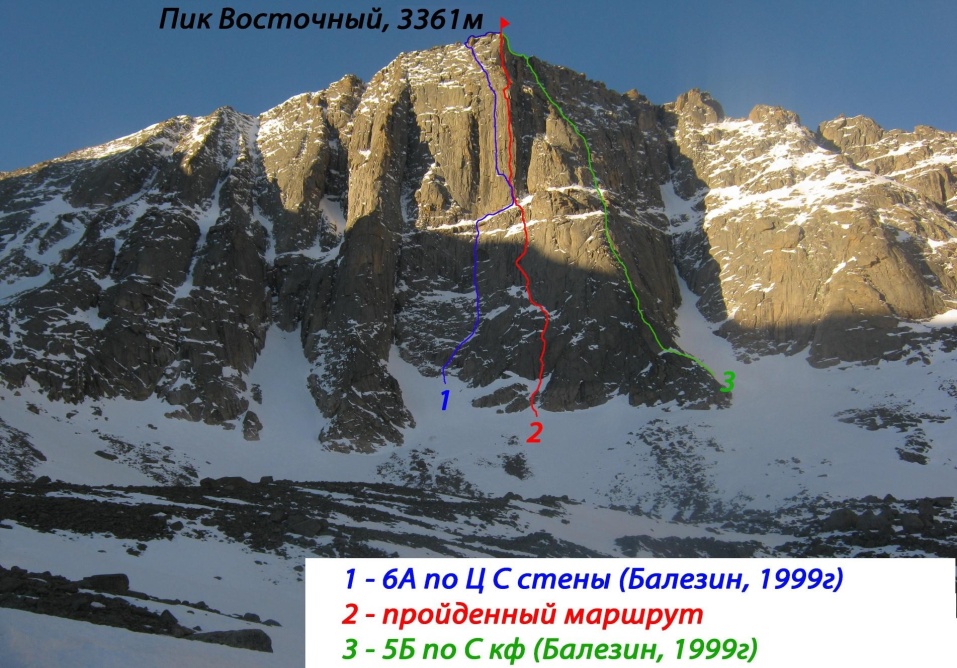 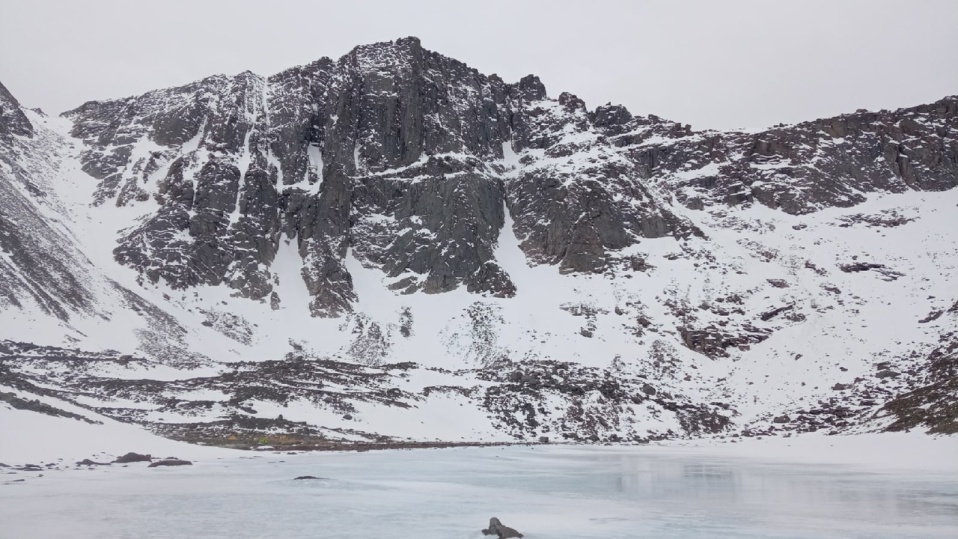 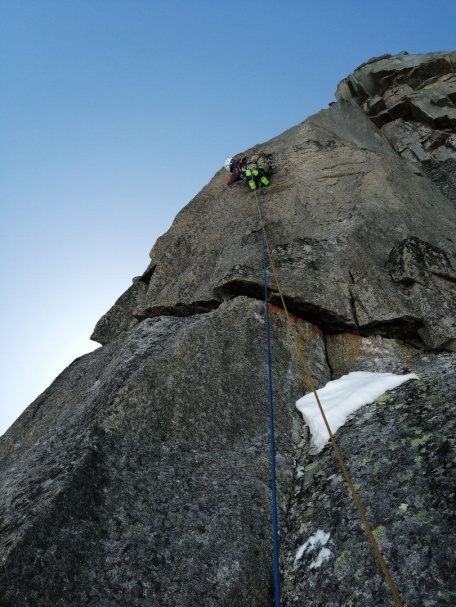 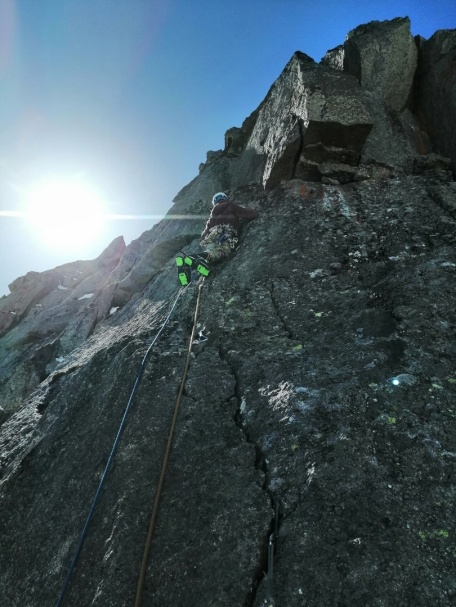 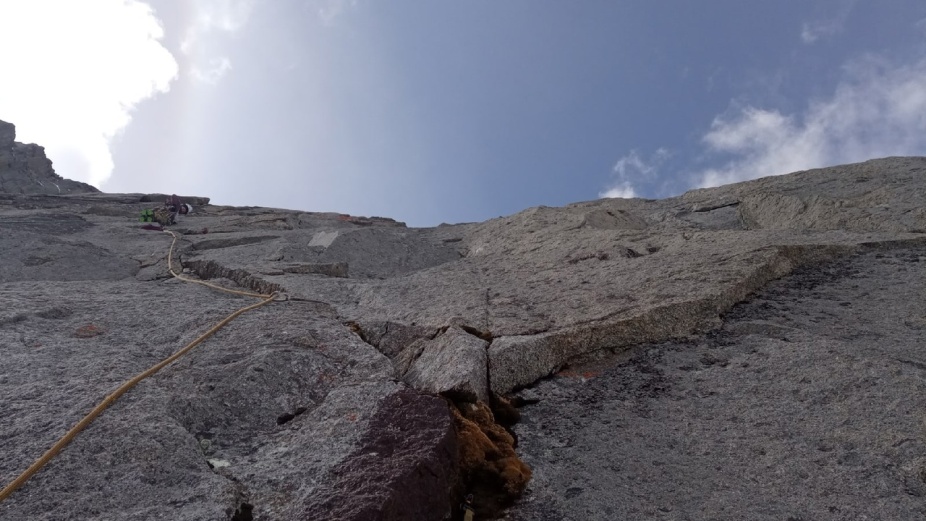 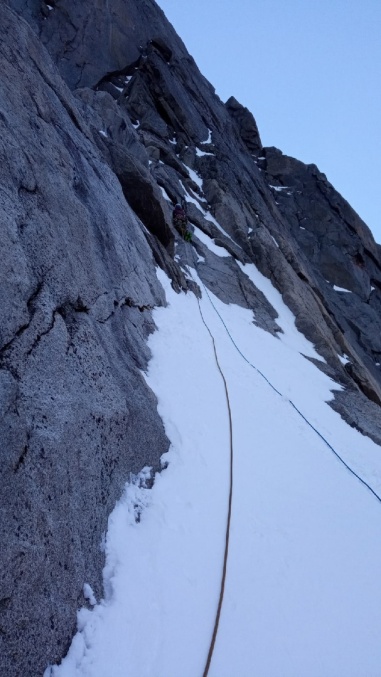 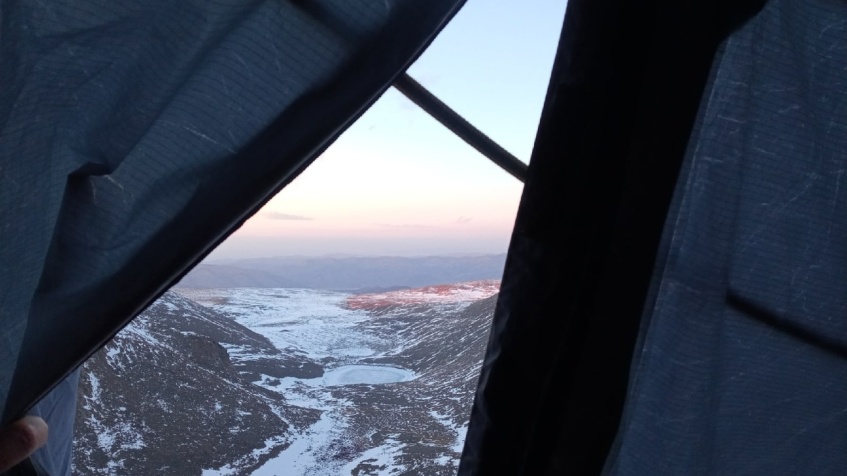 